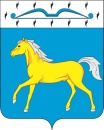 ПРИХОЛМСКИЙ СЕЛЬСКИЙ СОВЕТ ДЕПУТАТОВМИНУСИНСКОГО РАЙОНА КРАСНОЯРСКОГО КРАЯРОССИЙСКАЯ ФЕДЕРАЦИЯР Е Ш Е Н И Е26.06.2020                                   п. Прихолмье                                    №  153-рсОб объявлении конкурса по отбору кандидатур на должность главы  Прихолмского сельсоветаВ соответствии со ст. 36 Федерального закона от 06.10.2003 № 131-ФЗ «Об общих принципах организации  местного самоуправления в Российской Федерации»,   Положением о порядке проведения конкурса по отбору кандидатур на должность главы Прихолмского сельсовета, утвержденным решением Прихолмского сельского Совета депутатов  от 23.06.2020 № 148-рс, с Уставом Прихолмского сельсовета,   Прихолмский  сельский Совет депутатов  РЕШИЛ:    1. Объявить конкурс по отбору кандидатур на должность главы  Прихолмского сельсовета и назначить его проведение на 03.08.2020 года, в 13 час. 00 мин.  по адресу: Красноярский край, Минусинский район, п. Прихолмье, ул. Зелёная, 31, администрация сельсовета.   2. Утвердить текст объявления о проведении конкурса по отбору кандидатур на должность главы Прихолмского сельсовета согласно приложению.   3. Назначить Иванову С.А., заместителя главы сельсовета, ответственным за прием документов от кандидатов, их регистрацию, а также организационное обеспечение работы конкурсной комиссии.   4. Контроль за исполнением настоящего решения возложить на постоянную комиссию по бюджету, финансам, муниципальной собственности, законности (Свитов Н.А.).    5. Настоящее решение вступает в силу в день, следующий за днем его  официального  опубликования в официальном печатном издании «Прихолмские вести».Председатель сельского Совета депутатов                                     Ю.В. ГусеваГлава Прихолмского сельсовета                                                        К.Г. ФорселПриложение       к решению Прихолмского сельского Совета депутатовот 26.06.2020 № 153-рсОБЪЯВЛЕНИЕо проведении конкурса по отбору кандидатур на должность главы Прихолмского сельсовета          Прихолмский сельский Совет депутатов  объявляет о проведении конкурса по отбору кандидатур на  должность главы  Прихолмского сельсовета, который состоится  03 августа 2020 года в 13 час. 00 мин. по адресу: Красноярский край, Минусинский район, п. Прихолмье, ул. Зелёная, 31, администрация сельсовета. Для участия в конкурсе кандидат представляет следующие документы:	1) личное заявление на участие в конкурсе;	2) собственноручно заполненную и подписанную анкету  с приложением фотографий 4 х 5 см., 3 шт.;	3) паспорт или заменяющий его документ;	4) документы, подтверждающие профессиональное образование, стаж работы и квалификацию (при наличии):	- документ о профессиональном образовании;	- трудовую книжку или иной документ, подтверждающий трудовую (служебную) деятельность гражданина; 5) документ, подтверждающий предоставление кандидатом Губернатору Красноярского края, в соответствии с законом Красноярского края от 19.12.2017 № 4-1264 «О представлении гражданами, претендующими на замещение муниципальных должностей, должности главы (руководителя) местной администрации по контракту, и лицами, замещающими указанные должности, сведений о доходах, расходах, об имуществе и обязательствах имущественного характера и проверке достоверности и полноты таких сведений»:а) сведений о своих доходах, полученных от всех источников (включая доходы по прежнему месту работы или месту замещения выборной должности, пенсии, пособия, иные выплаты) за календарный год, предшествующий году подачи документов для замещения должности, а также сведения об имуществе, принадлежащем ему на праве собственности, и о своих обязательствах имущественного характера по состоянию на первое число месяца, предшествующего месяцу подачи документов для замещения должности;б) сведений о доходах супруги (супруга) и несовершеннолетних детей, полученных от всех источников (включая заработную плату, пенсии, пособия, иные выплаты) за календарный год, предшествующий году подачи гражданином документов для замещения должности, а также сведения об имуществе, принадлежащем им на праве собственности, и об их обязательствах имущественного характера по состоянию на первое число месяца, предшествующего месяцу подачи гражданином документов для замещения должности;6) справку о наличии (отсутствии) судимости и (или) факта уголовного преследования либо о прекращении уголовного преследования по форме, утвержденной административным регламентом Министерства внутренних дел Российской Федерации по предоставлению государственной услуги по выдаче справок о наличии (отсутствии) судимости и (или) факта уголовного преследования либо о прекращении уголовного преследования, утвержденной приказом МВД России.Также подаются копии документов, указанных в пунктах 3 и 4 настоящего объявления.По желанию кандидата им могут быть представлены документы о дополнительном профессиональном образовании, о присвоении ученой степени, ученого звания, о награждении наградами и присвоении почетных званий и иные документы, характеризующие его личность, профессиональную подготовку. Документы  кандидат представляет лично в течение 30 календарных дней со дня, следующего за днем опубликования решения о назначении конкурса,   с 30 июня по 29 июля 2020 года,   Ивановой Светлане Алексеевне, заместителю главы сельсовета,  по адресу: Красноярский край, Минусинский район, п. Прихолмье, ул. Зелёная, дом 31, администрация сельсовета, с 8.00 час. до 16.12 час. в рабочие дни, с 10.00 час. до 12.00 час. в выходные дни.В качестве конкурсного задания кандидат представляет разработанную им программу действий, направленную на улучшение социально-экономической ситуации в муниципальном образовании (далее - Программа).Программа обязательно должна содержать:- оценку текущего социально-экономического состояния  муниципального образования;- описание основных социально-экономических проблем муниципального образования; - комплекс предлагаемых кандидатом мер, направленных на улучшение социально-экономического положения и решение основных проблем муниципального образования;- предполагаемую структуру местной администрации;- предполагаемые сроки реализации Программы.Программа подписывается кандидатом и представляется Комиссии в день проведения конкурса.Кандидат не допускается к участию в конкурсе в случае:а)   недостижения на день проведения конкурса возраста 21 года;б) признания его недееспособным или содержания в местах лишения свободы по приговору суда;в) отсутствия гражданства Российской Федерации, отсутствия гражданства иностранного государства - участника международного договора Российской Федерации, в соответствии с которым иностранный гражданин имеет право быть избранным в органы местного самоуправления, приобретения им гражданства иностранного государства либо получения им вида на жительство или иного документа, подтверждающего право на постоянное проживание гражданина Российской Федерации на территории иностранного государства, не являющегося участником международного договора Российской Федерации, в соответствии с которым гражданин Российской Федерации, имеющий гражданство иностранного государства, имеет право быть избранным в органы местного самоуправления;г) осуждения его к наказанию, исключающему возможность непосредственного исполнения полномочий главы муниципального образования, по приговору суда, вступившему в законную силу;д) непредставления или несвоевременного представления документов для участия в конкурсе, указанных в пунктах 1-3, 5 (в части документа, подтверждающего представление сведений Губернатору Красноярского края)  и 6 настоящего объявления, представления их не в полном объеме или с нарушением правил оформления;е) наличия вступившего в силу решения суда о лишении его права занимать государственные и (или) муниципальные должности в течение определенного срока;ж) осуждения его к лишению свободы за совершение тяжких и (или) особо тяжких преступлений и наличия на день проведения конкурса неснятую и непогашенную судимость за указанные преступления;з) осуждения его к лишению свободы за совершение тяжких преступлений, судимость которых снята или погашена, - до истечения десяти лет со дня снятия или погашения судимости;и) осуждения его к лишению свободы за совершение особо тяжких преступлений, судимость которых снята или погашена, - до истечения пятнадцати лет со дня снятия или погашения судимости;к) осуждения его за совершение преступлений экстремистской направленности, предусмотренных Уголовным кодексом Российской Федерации, и наличия на день проведения конкурса неснятую и непогашенную судимость за указанные преступления, если на таких лиц не распространяется действие пунктов з), и) настоящего объявления;л) наложения административного наказания за совершение административных правонарушений, предусмотренных статьями 20.3 и 20.29 Кодекса Российской Федерации об административных правонарушениях, если конкурс проводится до окончания срока, в течение которого лицо считается подвергнутым административному наказанию;м) наличия у него иных ограничений пассивного избирательного права для избрания выборным должностным лицом местного самоуправления в соответствии с Федеральным законом от 12.06.2002 года № 67-ФЗ «Об основных гарантиях избирательных прав и права на участие в референдуме граждан Российской Федерации».Граждане иностранных государств могут быть кандидатами в случае, если доступ граждан этих государств к замещению должности главы муниципального образования урегулирован международным договором Российской Федерации.Кандидаты участвуют в конкурсе лично.Первый этап конкурса проводится на основе анкетных данных и представленных документов в форме собеседования.На втором этапе Комиссия рассматривает Программы, представленные кандидатами. Кандидат докладывает основные положения Программы, при этом для её презентации кандидат вправе использовать мультимедийные средства. Для изложения основных положений Программы кандидату отводится не более 20 минут. По завершении выступления кандидата члены Комиссии вправе задавать ему вопросы, которые могут быть направлены на проверку знаний основ государственного управления и местного самоуправления, Конституции Российской Федерации, федерального законодательства, Устава и законов Красноярского края, иных нормативных правовых актов в сферах конституционного, муниципального, административного, трудового и гражданского права.Условия и порядок проведения конкурса, формы необходимых для участия в конкурсе документов утверждены решением Прихолмского  сельского Совета депутатов от 23.06.2020 г. № 148-рс «Об утверждении Положения о порядке проведения конкурса по отбору кандидатур на должность главы Прихолмского сельсовета Минусинского района Красноярского края», которое опубликовано в официальном печатном издании «Прихолмские вести» № 14 от  25 июня 2020 года, а также размещено на официальном сайте администрации Прихолмского сельсовета Минусинского района в информационно-телекоммуникационной сети «Интернет» по адресу: http://прихолмье.рф/ в подразделе «Решения» раздела «Документы».